TENDER CALL NOTICESealed Two-bid tenders are invited from reputed Contractors/Suppliers/Agencies for Purchase and Installation of PVC water tanks with all its accessories and masonary works at the roof top of Administrative, Academic, Laboratory and Guest House Building of College of Engineering and Technology (CET), Techno Campus, PO: Mahalaxmivihar, Bhubaneswar – 751029, Odisha. in the prescribed format as per the requirements enclosed in the schedule of items given in bid documents. Bid documents with detail terms & conditions is to be downloaded from CET website “www.cet.edu.in”.The tenders along with the tender cost and EMD as given in bid documents in the sealed envelope should be super scribed with "Tender for Purchase and Installation of PVC water tanks with all its accessories and masonary works at the roof top of Administrative, Academic, Laboratory and Guest House Building of College of Engineering and Technology (CET), Techno Campus, PO: Mahalaxmivihar, Bhubaneswar – 751029 " and submitted through Speed Post / Regd. Post only at Principal Office, CET, Bhubaneswar on or before 30.03.2019 at 4:00 P.M. No hand delivery will be accepted. The authority will not be held responsible for any postal delay. More details are available at our College Website: www.cet.edu.in. The authority reserves the right to accept/reject any or all tenders without assigning any reason thereof. No correspondence in this regard will be entertained.The interested bidders can inspect the site at any time during working hours on any working day at their own cost before submission of tender. No consideration shall be entertained regarding non awareness of the site conditions and constraints after submission of tender. 	Sd/-PRINCIPALBID Ref No.  857    /CET                                                                                        Date : 07/03/2019BID PARTICULARS AND INSTRUCTIONS OF TENDER NOTICEFOR PURCHASE AND INSTALLATION OF PVC WATER TANKS WITH ALL ITS ACCESSORIES AND MASONARY WORKS AT THE ROOF TOP OF ADMINISTRATIVE, ACADEMIC, LABORATORY AND GUEST HOUSE BUILDING OF COLLEGE OF ENGINEERING AND TECHNOLOGY (CET), TECHNO CAMPUS, PO: MAHALAXMIVIHAR, BHUBANESWAR – 751029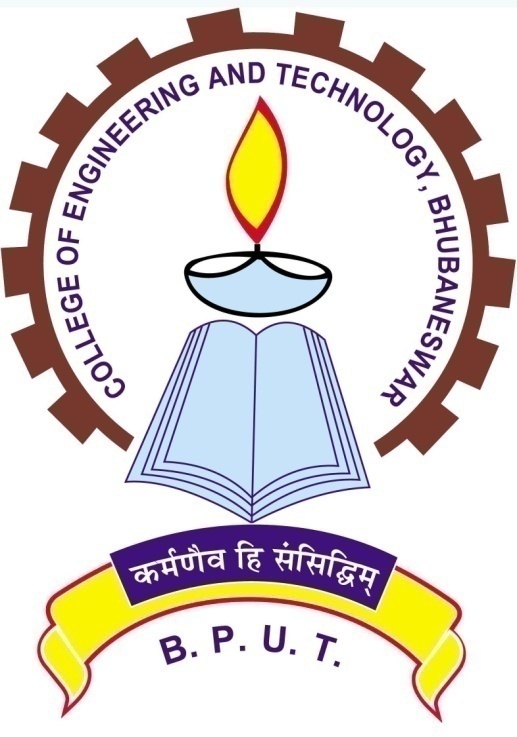 COLLEGE OF ENGINEERING AND TECHNOLOGY(An Autonomous & Constituent College of Biju Patnaik University of Technology, Odisha)Techno Campus, PO : Mahalaxmivihar, Bhubaneswar –751029INVITATION FOR BIDS Principal College of Engineering and Technology (CET) invites sealed tenders from reputed Contractors/Suppliers/Agencies for Purchase and Installation of PVC water tanks with all its accessories and masonary works at the roof top of Administrative, Academic, Laboratory and Guest House Building of College of Engineering and Technology (CET), Techno Campus, PO: Mahalaxmivihar, Bhubaneswar – 751029 for supply of water to the Lawns and Gardens inside the college campus.Interested eligible Bidders may obtain detail information and list of items with technical specifications  from the website of the College  www.cet.edu.inParticulars about submission of bidding document are as follows :     Price of bidding document     (non-refundable)                         :   Rs. 200/-    (b) First date of availability of Bidding Document in the website    :      01.03.2019                  (c) Last date and time for submission of bids                               :   30.03.2019 upto 4.00 p.m.    (d) Time and date of opening of bids	                                  :  02.04.2019 at 3.00 p.m.    (e)  Place of opening of bids	      :             Principal Office                                                                                       College of  Engineering & Technology                                                                                 Technocampus,Ghatikia,                                                                                                                                                                                              Mahalaxmivihar, Bhubaneswar-751029  (f) Address for communication	 :                  Principal                                                                                          Collegeof  Engineering & Technology                                                                                      Technocampus, Ghatikia,                                                                                      Mahalaxmivihar,Bhubaneswar-751029                                    Sd/-PRINCIPAL                                     																	                                                                                                                                                                                           Eligibility of  Bidders and General Instructions:Eligibility:Those who fulfill the following criteria are eligible to participate in the tender.1.The bidder must be a reputed Contractor/Supplier/Agency should provide all documents relating to their working capabilities.2. If the bidder is a Contractor/Supplier/Agency, necessary certificate/license to this effect must be enclosed.3.The bidder must have submit up-to- date attested copies of Income Tax Clearance Certificate or non-assessment certificate, as the case may be, from the competent authority, up-to-date. and/or PAN Number and GSTIN certificate must be enclosed along with the Tender documents.General Instructions:The selection for purchase/installation will be based on quality and performance along with cost. In this context decision of technical committee is final based on documentary evidence or actual physical verification.The tenders will be opened on 02.04.2019 at 3:00P.M in presence of the bidders or their authorized representatives. Authorized representatives will be required to produce their authorization before opening of the bid, failing which they will not be allowed to be present.Submission of more than one bid by a particular bidder under different names is strictly prohibited. In case it is discovered later on that, this condition is violated, all the tenders submitted by such tenders would be rejected or contract cancelled and earnest money deposited will be forfeited.All offers should be typed or printed clearly in English and the price quoted along with the make for each item should be firm.The rates and the conditions of the offer will remain valid for three months from the date of opening of the tender and no change or alteration of the rate will be acceptable on any account.Submitted tender forms with overwriting or erased on illegible specifications and rates will be rejected.Request from bidder in respect of additions, alterations, modifications, corrections, etc. of either terms & conditions or rate after opening of the bid may not be considered. Bidders shall carefully examine the bid documents, can visit the site and fully inform themselves of all the conditions, which may in any way affect the work of the cost thereof before submitting the tender.Should a bidder find discrepancies or omissions from the specification or other documents and any doubt as to their meaning, he should at once notify the purchaser and obtain clarification in writing.This, however, does not entitle the bidder to ask for time beyond the due date fixed for receipt of tenders.The bidder must also specify minimum uptime and maximum time to repair/replace in the event of a failure and penalty thereof.Verbal clarification and/or information given by the purchaser or its employees or representatives shall not be binding on the purchaser.Submission of sealed bid will carry with the implication that the bidder agrees to abide by the conditions laid down in the detailed particulars of the bid notice.While tenders are under consideration, bidders and their representatives or other interested parties are advised to refrain from contacting by any means, to the purchaser's personnel or representatives on matter relating to the tenders under study.The purchaser, if necessary, will obtain clarification on tenders by requesting such information from any or all the bidders either in writing or through personal contact as may be necessary.The bidder will not be permitted to change the substance of his offer after the tenders have been opened.In the event of non-compliance with this provision, the bidder  is liable to be disqualified.2.3 Procedure for Submission of Tenders:a) The Bidders must submit their bids as required in two parts in separate sealed covers  prominently super scribed as Part-I “Technical Bid”  and Part-II “Financial Bid” and also indicating on each of the covers the “Tender call Notice Number & Date” and due date and time of submission as mentioned in Tender Call Notice.Part-I (Technical Bid)Excepting the price schedule, all other documents as mentioned in para 1.1 i.e details of technical specifications, leaflet, Copy of Firm Registration Certificate/license  from the competent authorities, GSTIN certificate, Income Tax Clearance, PAN Card copy, list of clients, authorization certificates  along with tender document duly signed by the authorized person in each page shall be covered in Part-I (Technical Bid).Part-II (Financial Bid)All indications of price shall be given in Part-II (Financial Bid)b) Both sealed covers Part-I “ Technical Bid” and Part-II “Financial Bid” should be placed in a third cover along with requisite EMD & cost of Tender  documents (separately  in the form of  DD drawn in favour of Principal, College of Engineering & Technology, Bhubaneswar at any Nationalized Bank payable at Bhubaneswar), others requisite supporting documents etc. and sealed. The sealed cover containing tender documents  as per procedure indicated above should be submitted by Speed post / Registered Post only to the office of the Principal addressing to the Principal, College of Engineering & Technology, Techno-campus, PO : Mahalaxmivihar, Bhubaneswar-751029, Odisha  within the due date and time as stipulated in Tender. Call Notice No hand delivery is accepted. The sealed envelope must show the name of the bidder and his address and should be super scribed as “Tender for Purchase and Installation of PVC water tanks” on the top of the envelope.c) All the documents submitted must be in the papers showing signature of the tenderer and printed office name of the bidder on official seal.d) All the documents must be submitted in a sequential manner with separator/flags to help in quick scanning of the topics. Wherever possible, data in tabular form should be given3. Requirements by Bidder before drilling/ installation     The Contractors/Suppliers/Agencies shall be responsible for any loss or damage caused during transportation, handling or storage till their successful installation.     CET reserves the right to reject any if it does not comply with the specifications during site testing, installation and commissioning stage.3.1 Requirements by Bidder after drilling/ installation:The Purchase and Installation of PVC water tanks with all its accessories and masonary works at the roof top of Administrative, Academic, Laboratory and Guest House Building of College of Engineering and Technology (CET), Techno Campus, PO: Mahalaxmivihar, Bhubaneswar should be executed by the Contractor/Supplier/Agency.Any component, fitting etc. which may not have been specifically mentioned in the specifications but which are usual and necessary for the work  shall be supplied by the bidder at no extra cost.The work must be completed and installed within 6 (Six) weeks of placing of the work order.In case of delay in completion or successful installation, a penalty of 1% (one per cent) per week shall be levied.CET reserves the right to procure the materials from alternative sources at the risk and cost of the successful bidder  giving 15 days notice.Any increase in tax and duties after expiry of delivery period will be to the seller’s account.In case the items supplied by the supplier are found not up to the specification shall be rejected. The supplier will be intimated to take back the stocks at his own cost within three days from the date of rejection and to replace the same within 7 days, failing which the EMD will be invoked in addition to taking legal actions.The receipts for taxes paid, if any, for the supplied materials should also be submittedAfter Sales Service:The bidder shall attend to the problems reported by the users of CET on a priority basis.For any problem reported, the bidder shall attend and rectify the problem within 3 (three) days or provide a standby system of the similar configuration.The report on any problem will be informed through phone or fax number of which shall be given by the bidder Financial Terms:EMDThe bidder has to submit a Demand Draft/Banker’s Cheque/Pay Order for puirchase/installation of overhead water tanks as mentioned below in favour of Principal, College of Engineering and Technology payable at Bhubaneswar in any Nationalized Bank towards EMD. Without EMD, the tender will be summarily rejected.EMD : Rs.2000.00ii) Cost of Tender Paper : Rs.200.00iii) Period of complete Delivery, Installation and Commissioning : 06 weeksThere will be no interest paid to the bidder towards EMD money.In no case the EMD money in cash or any other forms will be accepted at the time of opening of the bid.No request for adjustment of claims, if any, will be accepted.The EMD of unsuccessful bidders will be refunded as soon as possible after the tenders are finalized.5.   Performance Security Deposit  In case of successful Bidder EMD will be kept as Performance Security  Deposit and will be refunded after expiry of stipulated periods  from the completion date of  installation and commissioning on satisfactory performance.5.1  Prices:Price quoted should be FOR College of Engineering and Technology, Bhubaneswar, PIC, Civil Maintenance. Tax components as applicable should be mentioned clearly in the financial bid.Price should be quoted for unit item; however, the actual requirements may be much more. (A  bidder may propose to give discounts if any for purchase of more than one unit of a particular item.)Work order will be placed as a single lot for each type of item or for all the items together, as the case may be on turnkey basis. Technical Offer and Price Bids should be separately given in two different covers.Each cover should be earmarked as to know the contents within as either “Technical Offer” or “Price Offer”.Both these covers should be placed in a third cover super scribed as “Tender for Purchase and Installation of PVC water tanks” Some of the minimum specifications specified may be redundant, obsolete or incompatible and in these cases, quote the particulars of correct specification of latest trend and technology.Higher specifications instead of minimum specifications are allowed if a minimum specification is not available, obsolete or incompatible.Otherwise, model with higher specification should be in addition to the model with minimum specifications.Specify brand name and full model name and number for each offer. Befo9re submitting the tender the bidder should visit the site.  Solving Disputes: CET, the bidder and the manufacturer shall make all efforts to resolve amicably by direct informal negotiation on any disagreement or dispute arising between them under or in connection with this contract.All disputes arising out of the contract shall be referred to courts under the jurisdiction of the Bhubaneswar court only.************************************************************************************************************************************************Technical Specifications :   List of Materials with Specifications.Financial Bid will be opened only if Tenders must qualify in Technical evaluation.COLLEGE OF ENGINEERING AND TECHNOLOGY, BHUBANESWAR(An Autonomous & Constituent College of Biju Patnaik University of Technology, Odisha)Techno Campus, PO: MahalaxmiviharBhuabaneswar, Pin-751029www.cet.edu.inEmail:principalcet@cet.edu.in***********************************************************************TECHNICAL BID(To be enclosed in separate sealed cover)Name and address of the bidder:Note: A DD for EMD  and Tender document fee  should be enclosed with this bid separately as mentioned tender paperName of the bidder Full postal address Full address of the premises Telegraphic address Telex number Telephone number      Fax number Total annual turn-over(value in Rupees)(Previous year) ( IT returns. to be attached as proof) Past work details for 3 years (Attach proof) Whether similar job work undertaken in the past, if so details. Customer	Quantity supplied	YearGSTIN No.                                                                          Signature and seal of the bidder    COLLEGE OF ENGINEERING AND TECHNOLOGY, BHUBANESWAR (An Autonomous & Constituent College of Biju Patnaik University of Technology, Odisha)Techno Campus, PO : Mahalaxmivihar, Bhuabaneswar, Pin-751029 www.cet.edu.inEmail:principalcet@cet.edu.in*****************************************************************************FINANCIAL BID                                        (To be enclosed in separate sealed cover)                                                                                     Signature and seal of the BidderPROFORMA FOR SUBMITTING ELIGIBILITY REQUIREMENT AND UNDERTAKINGToThe Principal,CET, BhubaneswarSub: Submission of Tender for “Purchase and Installation of PVC water tanks with all its accessories and masonary works at the roof top of Administrative, Academic, Laboratory and Guest House Building of College of Engineering and Technology (CET), Techno Campus, PO: Mahalaxmivihar, Bhubaneswar – 751029” Sir / Madam,Having examined the conditions of contract and specifications including agenda, I/we, the undersigned, offer to undertake Supply, Installation, Testing & Commissioning of above mentioned items for Purchase and Installation of PVC water tanks with all its accessories and masonary works at the roof top of Administrative, Academic, Laboratory and Guest House Building of College of Engineering and Technology (CET), Techno Campus, PO: Mahalaxmivihar, Bhubaneswar in conformity with the specifications, terms & conditions of Tender.I/We agree to abide by the terms and provisions of the said conditions of the contract and provisions contained in the notice inviting tender. I/We hereby unconditionally accept(s) the tender conditions.  It is certified that I/we have not stipulated any condition(s) in our tender offer. In case any condition(s) are found in our tender offer violated after opening tender, I/We agree that the tender shall be rejected without prejudice to any other right or remedy be at liberty to forfeit the EMD absolutely. I/We hereby submit the earnest money of [INR…………..……….……] for the Tender for the above mentioned work in the form of demand draft. That, I/We declare that I/We have not paid and shall not pay any bribe to any officer of CET for awarding this contract at any stage during its execution or at the time of payment of bills, and further if any officer of CET asks for bribe/gratification, I/We shall immediately report it to the CET authorities. That, I/We undertake that CET’s tender document shall form part of contract agreement. I/We understand that you are not bound to accept the lowest or any bid, you shall receive.Thanking you                                                                                                                Yours faithfullyDated:                                                                                                                Signature of Bidder                                                                                                                  Name: ……………………                                                                                                                  Telephone:……………….                                                                                                                  Witness…...................                                                                                                                  Signature....................                                                                                                                   Address......................                                                                                                                   Enclosures :COLLEGE OF ENGINEERING AND TECHNOLOGY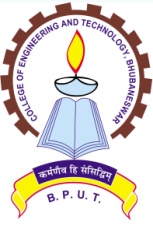 (An Autonomous & Constituent College of Biju Patnaik University of Technology, Odisha)TECHNO CAMPUS, GHATIKIA, PO: MAHALAXMIVIHAR, BHUBANESWAR-751 029Letter No.   857   / CET;                                       Dated  07/03/2019Sl. No  Item DescriptionQuantityRequired. (Approx.)1PVC over head water tanks : two layer2000litre capacity04 Nos.2PVC pipes  and other fittings and accessories :  1.5” UPVCScheduled 80Make : Supreme/Ashirvad/Orissa PlastAs per the requirement.3Brick work  : 1: 6 cement mortar300 cu.ft.4Plaster  : 1:6  cement :  sand300 sq.ft5Labour charges Sl. No  Item DescriptionQuantityRequired.Unit CostTotalTaxes ApplicableAny OtherTotal1PVC over head water tanks : two layer2000litre capacityMake : Syntex/Supreme04 Nos.2PVC pipes  and other fittings and accessories :  1.5” UPVCScheduled 80Make : Supreme/Ashirvad/Orissa PlastAs per the requirement.3Brick work  : 1: 6 cement mortar300 cu.ft.4Plaster  : 1:6  cement :  sand300 sq.ft5Labour charges 